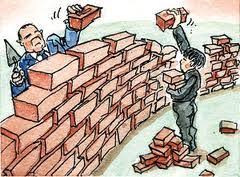 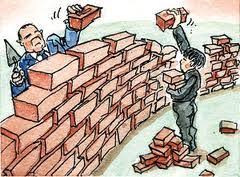 Evaluating Trade Barrier EffectsImpact on:Tariffs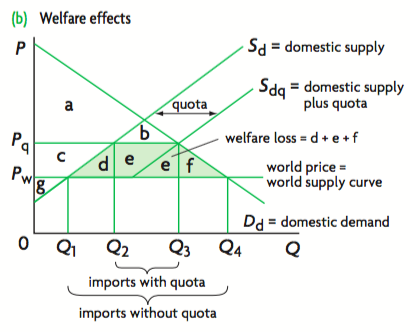 Quotas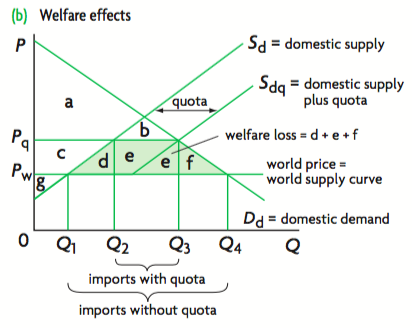 Production subsidies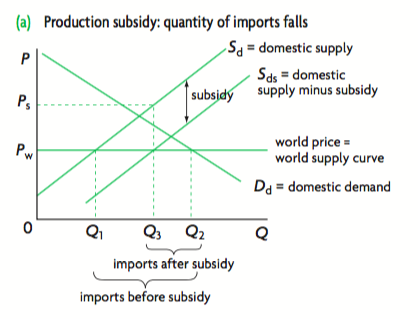 Administrative barriersConsumersProducersEmployment (workers)GovernmentTaxpayersIncome distributionEfficiency in productionSociety as a wholeForeign producersGlobal resource allocation